INDICAÇÃO Nº 1327/2015Sugere ao Poder Executivo estudo para operação tapa buraco em toda extensão da Avenida João Ometto, Jardim Primavera, neste município. Excelentíssimo Senhor Prefeito Municipal,                                   Nos termos do Art. 108 do Regimento Interno desta Casa de Leis, dirijo - me a Vossa Excelência para sugerir que, por intermédio do Setor competente, que seja realizado estudo para operação tapa buraco em toda extensão da Avenida João Ometto, Jardim Primavera, neste município. Justificativa:                                 Moradores que residem nas imediações  ligaram neste gabinete reclamando das condições do asfalto da Avenida João Ometto que está esburacado  em toda a extensão. Moradores pedem melhorias.    Plenário “Dr. Tancredo Neves”, em 30 de março de 2.015.Celso Ávila- vereador - 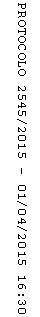 